MøtereferatStyremøte13.12.2021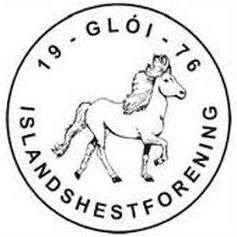 Dato: 13.12.2021Møteleder: Gurli MeyerSted: Teams grunnet Covid-19Referent: Lillian U. MathisenTilstede: Lillian Uthus Mathisen,Ida-Kathrin Gjerstad Nerbøvik, Torunn Nordvik, Gry Tvedten Aune, Gurli Meyer, Marte Finseraas, Julie Meyer NielsenSendes til: alle i styretForfall: Aurora Buan Postes på hjemmesiden.Sak nr.TekstAnsvar1Generelle saker v/Aurora BuanOrientering fra valgkomiteen   Denne utgikk da Aurora er sykÅrsberetning v/Gurli Gurli gikk igjennom foreløpig kladd til årsberetning. 2Sekretær v/ Lillian U. MathisenÅrsmøteinnkallingTar kontakt med Aurora om å sende ut innkalling. Vi foreslår gjennomføring av Årsmøte den 26.01.22. Vurdere å gjennomføre på Teams også i år på grunn av pandemien.ÅrsmøtepapirerLillian syr sammen årsberetningen og sender over til styret for gjennomlesning.LUM3Økonomi – v/Gry Tvedten AuneØkonomi 2021et mangler et avsluttet regnskap for Mountain Gaits før Gry og Venche kan avslutte regnskap 2021.Budsjett 2022Har fått inn budsjett fra alle komiteene – veldig bra!Styrer foreløpig inn mot et overskudd, må vurdere hvor stort dette skal være. Viktig å se på hva vi gjør dersom det ser ut som at mye blir avlyst.TNO4Kurskomiteen v/Ida Katrin Gjerstad NerbøvikPlaner for 2022Jobber med nye instruktører for 2022, har forespurt flere uten svar, avventer litt på grunn av corona. Årsberetning 2021 Ida skriver en tekst til årsberetning. Mye avlysninger og noe underskudd grunnet få påmeldte blir rapportert inn. 5Aktivitetskomite v/ Marte FinseraasÅrsberetning 2021 Har sendt inn forslag til tekst til årsberetningen.Lokale turer ser ut til å være populæreAnnetFlere lokale turerRekruttsamlingKlinikkBruktmarked 5. februar på Stall MariboHengerdag med kurs i lasting av hest med eksempelvis Heste-BenteVurdere å slå sammen aktivitetskomite og kurskomite6Sportskomite v/ Torunn NordvikÅrsberetning 2021 Victoria har skrevet et forslag til tekst til årsberetningAnnetVurdere å sende ut mail til medlemmene for å sjekke stemningen for å bidra til Mountain Gaits 20227Ungdomsrepresentant v/ Julie Meyer NielsenJulie orienterte litt om planene fremover. Vi må ta godt vare på ungdommene våre i fortsettelsen også.8Annet/DivAlle må oppdatere Terminlisten som ligger på OneNote. Legger ut det vi har p.t. på hjemmesiden.Forslag om å slå sammen Aktivitetskomiteen og Kurskomiteen, vil da bli en leder. Dette må bli en årsmøtesak. Vedtak av ny organisasjonsplan må gjøres av årsmøtet.Neste styremøte blir 05. januar kl 20.00 på teams, Gurli kaller inn